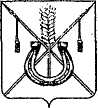 АДМИНИСТРАЦИЯ КОРЕНОВСКОГО ГОРОДСКОГО ПОСЕЛЕНИЯКОРЕНОВСКОГО РАЙОНАПОСТАНОВЛЕНИЕот 20.01.2022   		                                                  			  № 65г. КореновскО мерах по противодействию коррупции в Кореновском городском поселении Кореновского районаВ соответствии с Указом Президента Российской Федерации                                           от 16 августа 2021 года № 478 «О национальном плане противодействия коррупции на 2021-2024 годы», в целях реализации положений                        Федерального закона от 25 декабря 2008 года № 273-ФЗ «О противодействии коррупции», Закона Краснодарского края от 23 июля 2009 года                                                    № 1798-КЗ «О противодействии коррупции в Краснодарском крае», распоряжением главы администрации (губернатора) Краснодарского                                края от 30 сентября 2008 года № 789-р «О мерах по противодействию                     коррупции в Краснодарском крае», администрация Кореновского городского поселения Кореновского района п о с т а н о в л я е т:1. Утвердить план мероприятий по противодействию коррупции в Кореновском городском поселении Кореновского района (прилагается). 2. Руководителям отраслевых (функциональных) органов                     администрации Кореновского городского поселения Кореновского района                                       обеспечить выполнение мероприятий Плана в части, их касающейся.3. Признать утратившими силу:3.1. Постановление администрации Кореновского городского поселения Кореновского района от 20 января 2021года № 41 «О мерах по противодействию коррупции в Кореновском городском поселении Кореновского района                                   на 2021 год»3.2. Постановление администрации Кореновского городского                        поселения Кореновского района от 8 октября 2021 года № 1008 «О внесении изменений в постановление администрации Кореновского городского                     поселения Кореновского района от 20 января 2021 года № 41 «О мерах по                      противодействию коррупции в Кореновском городском поселении                    Кореновского района на 2021 год».4. Общему отделу администрации Кореновского городского поселения Кореновского района (Труханова) обеспечить размещение                                       настоящего постановления на официальном сайте администрации                                              Кореновского городского поселения Кореновского района в                          информационно-телекоммуникационной сети «Интернет».5. Контроль за выполнением настоящего постановления возложить на заместителя главы Кореновского городского поселения Кореновского                      района Т.В. Супрунову.6. Постановление вступает в силу со дня его подписания.ГлаваКореновского городского поселения Кореновского района                                                                             М.О. ШутылевПЛАН мероприятий по противодействию коррупции в Кореновском городском поселении Кореновского района Исполняющий обязанности начальникаорганизационно-кадрового отдела администрации Кореновского городского поселения Кореновского района                                                         М.П. ЕвтуховаПРИЛОЖЕНИЕУТВЕРЖДЕН                                                                                           постановлением администрацииКореновского городского поселения Кореновского районаот 20.01.2022 № 65№
п/пМероприятиеСрок выполненияОтветственный исполнитель1234Мероприятия по противодействию коррупции в Кореновском городском поселении Кореновского районаМероприятия по противодействию коррупции в Кореновском городском поселении Кореновского районаМероприятия по противодействию коррупции в Кореновском городском поселении Кореновского районаМероприятия по противодействию коррупции в Кореновском городском поселении Кореновского районаОценка восприятия уровня коррупции в Кореновском городском поселении Кореновского районаОценка восприятия уровня коррупции в Кореновском городском поселении Кореновского районаОценка восприятия уровня коррупции в Кореновском городском поселении Кореновского районаОценка восприятия уровня коррупции в Кореновском городском поселении Кореновского района1.1Оценка восприятия уровня коррупции в Кореновском городском поселении Кореновского района, размещение результатов в средствах массовой информации и на официальном сайте в информационно-телекоммуникационной сети «Интернет»ЕжегодноОрганизационно-кадровый отдел администрации Кореновского городского поселения Кореновского района1.2Проведение мониторинга коррупционных рисков в Кореновском городском поселении Кореновского районаЕжегодноОрганизационно-кадровый отдел администрации Кореновского городского поселения Кореновского районаПротиводействие коррупции в Кореновском городском поселении Кореновского районаПротиводействие коррупции в Кореновском городском поселении Кореновского районаПротиводействие коррупции в Кореновском городском поселении Кореновского районаПротиводействие коррупции в Кореновском городском поселении Кореновского района2.1Организация мероприятий по профессиональному развитию в области противодействия коррупции для муниципальных служащих, в должностные обязанности которых входит участие в противодействии коррупции, в том числе их обучение по дополнительным профессиональным программам в области противодействия коррупцииВ течении годаОрганизационно-кадровый отдел администрации Кореновского городского поселения Кореновского района2.2Организация мероприятий по профессиональному развитию в области противодействия коррупции для лиц, впервые поступивших на муниципальную службу, и замещающих должности, связанных с соблюдением антикоррупционных стандартов по образовательным программам в области противодействия коррупцииВ течении годаОрганизационно-кадровый отдел администрации Кореновского городского поселения Кореновского района2.3Организация мероприятий по профессиональному развитию в области противодействия коррупции для муниципальных служащих, в должностные обязанности которых входит участие в проведении закупок, товаров, работ, услуг для обеспечения муниципальных нужд, в том числе их обучение по дополнительным профессиональным программам в области противодействия коррупцииВ течении годаОрганизационно-кадровый отдел администрации Кореновского городского поселения Кореновского района, отдел муниципальных закупок администрации Кореновского городского поселения Кореновского района2.4Анализ сведений о доходах, об имуществе и обязательствах имущественного характера, представленных гражданами, претендующими на замещение должностей муниципальной службы, муниципальными служащими, руководителями подведомственных учреждений администрации Кореновского городского поселения Кореновского районаВ течении годаОрганизационно-кадровый отдел администрации Кореновского городского поселения Кореновского района2.5Осуществление проверок достоверности и полноты сведений о доходах, об имуществе и обязательствах имущественного характера, соблюдения запретов и ограничений, исполнения обязанностей, установленных в целях противодействия коррупции, в отношении лиц, замещающих должности муниципальной службыВ течении годаОрганизационно-кадровый отдел администрации Кореновского городского поселения Кореновского района2.6Организация работы по рассмотрению уведомлений муниципальных служащих о факте обращения в целях склонения к совершению коррупционных правонарушенийВ течении годаОрганизационно-кадровый отдел администрации Кореновского городского поселения Кореновского района2.7Осуществление контроля исполнения муниципальными служащими обязанности по предварительному уведомлению представителя нанимателя (работодателя) о выполнении иной оплачиваемой работыВ течении годаОрганизационно-кадровый отдел администрации Кореновского городского поселения Кореновского района2.8Мониторинг исполнения установленного порядка сообщения муниципальными служащими о получении подарка в связи с их должностным положением или исполнением ими должностных обязанностейВ течении годаОрганизационно-кадровый отдел администрации Кореновского городского поселения Кореновского района2.9Мониторинг исполнения муниципальными служащими обязанности передавать принадлежащие им ценные бумаги (доли участия, паи в уставных (складочных) капиталах организаций) в доверительное управление в целях предотвращения или урегулирования конфликтаВ течении годаОрганизационно-кадровый отдел администрации Кореновского городского поселения Кореновского района2.10Мониторинг соблюдения порядка участия лиц, замещающих должности муниципальной службы, в управлении коммерческими и некоммерческими организациямиВ течении годаОрганизационно-кадровый отдел администрации Кореновского городского поселения Кореновского района2.11Информирование муниципальных служащих о требованиях законодательства Российской Федерации о противодействии коррупции и его изменениях, формирование антикоррупционного поведенияВ течении годаОрганизационно-кадровый отдел администрации Кореновского городского поселения Кореновского района2.12Проведение в установленном порядке антикоррупционной экспертизы проектов муниципальных нормативных правовых актовВ течении годаЮридический отдел администрации Кореновского городского поселения Кореновского района2.13Проведение в установленном порядке мониторинга правоприменения муниципальных нормативных правовых актовВ течении годаЮридический отдел администрации Кореновского городского поселения Кореновского района2.14Принятие (издание), изменение или признание утратившими силу (отмена) муниципальных нормативных правовых актов, направленных на устранение нарушений, выявленных при мониторинге правопримененияВ течении года   (по итогам реализации пункта 2.13)Отраслевые (функциональные) органы администрации Кореновского городского поселения Кореновского района2.15Проведение комплекса мероприятий по обеспечению открытости и прозрачности процедур (правил) определения стоимости находящихся в муниципальной собственности объектов недвижимости имущества акций (долей участия в уставных (складочных) капиталах и паев в паевых фондах организаций) при принятии решений о распоряжении указанным имуществом путем отчуждения, передачи в аренду, внесения в уставный капитал или паевой фонд организации имущественного взноса, а также при приобретении объектов недвижимого имущества и акций (долей участия в уставных (складочных) капиталах и паев в паевых фондах организаций) в муниципальную собственностьВ течении годаОтдел имущественных и земельных отношений администрации Кореновского городского поселения Кореновского района 2.16Мониторинг соблюдения законодательства Российской Федерации о противодействии коррупции в муниципальных унитарных предприятиях и муниципальных учрежденияхВ течении годаОрганизационно-кадровый отдел администрации Кореновского городского поселения Кореновского района2.17Организация работы по рассмотрению сообщений, по ступивших по различным каналам получения информации (телефон «горячей линии», «виртуальная приемная»), по которым граждане могут конфиденциально, не опасаясь преследования, сообщать о возможных коррупционных правонарушениях, а также анализ практики рассмотрения и проверки полученной информации и принимаемых мер реагированияВ течении годаОбщий отдел администрации Кореновского городского поселения Кореновского района, организационно-кадровый отдел администрации Кореновского городского поселения Кореновского района, Совершенствование взаимодействия органов местного самоуправления со средствами массовой информации, населением и институтами гражданского общества по вопросам противодействия коррупцииСовершенствование взаимодействия органов местного самоуправления со средствами массовой информации, населением и институтами гражданского общества по вопросам противодействия коррупцииСовершенствование взаимодействия органов местного самоуправления со средствами массовой информации, населением и институтами гражданского общества по вопросам противодействия коррупцииСовершенствование взаимодействия органов местного самоуправления со средствами массовой информации, населением и институтами гражданского общества по вопросам противодействия коррупции3.1Создание и продвижение социальной антикоррупционной рекламы, осуществление комплекса иных информационно -просветительских мероприятий антикоррупционной направленностиВ течении годаОрганизационно-кадровый отдел администрации Кореновского городского поселения Кореновского района3.2Осуществление мероприятий по информированию граждан о требованиях законодательства о противодействии коррупции и создание в обществе атмосферы нетерпимости к коррупционным проявлениям с привлечением представителей некоммерческих организаций, уставная деятельность которых связана с противодействием коррупции, а также других институтов гражданского обществаВ течении годаОрганизационно-кадровый отдел администрации Кореновского городского поселения Кореновского района